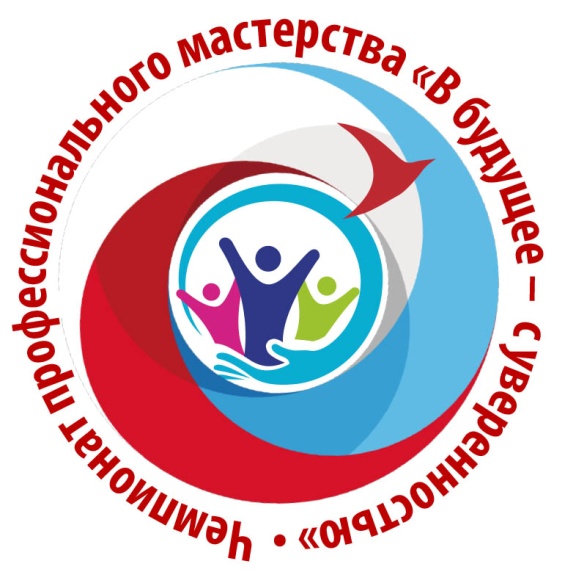 \КОНКУРСНОЕ ЗАДАНИЕпо компетенции«ПАРИКМАХЕРСКОЕ ИСКУССТВО»г. Орлов, 2019гСодержание1.Описание компетенции 1.1 Актуальность компетенцииАктуальность компетенции «Парикмахерское искусство» при проведении конкурсов профессионального мастерства среди людей, имеющих инвалидность, состоит в определенной направленности, а именно:создание системы профессиональной ориентации и мотивации людей с инвалидностью к профессиональному образованию через конкурсы профессионального мастерства;развитие профессионального мастерства студентов с инвалидностью;содействие трудоустройству выпускников и молодых специалистов с инвалидностью;стимулирование выпускников и молодых специалистов с инвалидностью к дальнейшему профессиональному и личностному росту;1.2. Требования к квалификации.Указываются требования к квалификации участника для выполнения задания, а также необходимые знания, умения и навыки.2.Конкурсное задание 2.1. Краткое описание задания.Школьники:ЛоконыПрическа с плетением        Студенты:Женская стрижка с окрашиванием и укладкойПрическа на длинных волосах 2.2. Структура и описание конкурсного задания2.3. Последовательность выполнения задания.ШкольникиОписание:Подготовка рабочего места1.2      разложить инструменты в тележку1.3      проверка работы электроинструмента2.  подготовка модели к модулю   накрыть пеньюаромМодуль № 1 «Укладка на волосах средней длины»1.накрутить волосы2.выложить локоны3.зафиксировать прическу4.снять пеньюар5.убрать рабочее место6.покинуть соревновательную зонуПосле окончания модуля, эксперты выходят в соревновательную зону для оценивания работ.Модуль № 2 «Женская собранная прическа на длинных волосах с элементами плетения»выполнить плетениесобрать волосы в прическузафиксировать прическуснять пеньюарубрать рабочее местопокинуть соревновательную зонуПосле окончания модуля, эксперты выходят в соревновательную зону для оценивания работ.СтудентыОписание:1.Подготовка рабочего места разложить инструменты в тележку проверка работы электроинструмента2.подготовка модели к модулю (вымыть голову)2.1. накрыть пеньюаромМодуль 1. «Прическа на длинных волосах основанная на одном показателе».1.Подготовка рабочего места2.разложить инструменты в тележку3.проверка работы электроинструмента6.накрыть пеньюаром7.получение задания «вслепую» (текстуры)Текстура волос должна соответствовать полученному заданию «вслепую».собрать волосы в прическузафиксировать прическуснять пеньюарубрать рабочее местоМодуль № 2 «Женская салонная стрижка с окрашиванием и укладкой»Перед началом работы волосы у модели должны быть неокрашенные 1.заполнение технологической карты2.подготовка красителя3.нанесение красителя на волосы4.время выдержки5.мытьё головы6.выполнение стрижки7.нанесение стайлинга8.укладка волос9.фиксация лаком10.снять пеньюар11.убрать рабочее место12.покинуть соревновательную зонуПосле окончания модуля, эксперты выходят в соревновательную зону дляоценивания работ.2.4. Критерии оценки выполнения заданияI. ШкольникиМодуль № 1 «Укладка на волосах средней длины» Субъективные критерииМодуль № 2 Субъективные критерииСтудентыМодуль № 1 Субъективные критерииДисквалификация1.Нарушение условий конкурса.2.Порча манекена3.Некорректное поведение участника 4.Работа не соответствует заданию.5.По решению главного эксперта.Памятка эксперта.Эксперт обязан явиться за 1 час до соревнований.Ознакомиться с листами объективных и субъективных оценок и листом штрафных баллов.Ознакомиться с условиями участия в конкурсе.Эксперт имеет право не начислять штрафные баллы СВОИМ воспитанникам.Эксперт не имеет права оценивать СВОИХ воспитанников.Номера СВОИХ воспитанников эксперты обязаны сообщить главному эксперту.После жеребьёвки главным экспертом в именных листах объективных и субъективных оценок и листах штрафных баллов проставляет прочерки соответственно номерам.После команды СТАРТ главный эксперт выдает экспертам листы со штрафными баллами. Штрафные баллы начисляются лично каждым экспертом во время проведения выполнения задания конкурсантами. По команде СТОП эксперты сдают штрафные протоколы главному эксперту.После команды СТОП главный эксперт вручает экспертам именные оценочные листы субъективных критериев. Оценивание выполненных практических работ осуществляется визуально экспертами в течение 15 минут после того как участники покинут соревновательную зону.После сдачи оценочных листов субъективных критериев главный эксперт вручает экспертам именные оценочные листы объективных критериев. Оценивание выполненных практических работ осуществляется визуально экспертами в течение 15 минут.Эксперт может быть дисквалифицирован за любую помощь участнику в соревновательной зоне.Эксперт обязан оценивать работы только соответствующие заданию (работы не соответствующие заданию, оцениванию не подлежат).3. Перечень используемого оборудования, инструментов и расходных материалов для всех категорий участников.Корзины для волос и мусора будут стоять под столом для расходных материалов. Корзина для белья будет стоять около моек.Расположение моек и рабочих мест будет зависеть от подвода воды. Необходимо обеспечить площадку горячей водой, так как КЗ содержит практическую работу по окрашиванию волос.Электричество: необходимо 2 розетки(220В) на каждого участника, так же освещение каждого рабочего места5. Требования охраны труда и техники безопасности 5.1. Общие вопросыНастоящая инструкция устанавливает требования по охране труда для парикмахера.К участию в конкурсе по компетенции «Парикмахерское искусство» допускаются конкурсанты, обученные безопасным методам и приемам труда, изучившие инструкции по охране труда и прошедшие инструктаж по вопросам охраны труда и пожарной безопасности.Конкурсант обязан:соблюдать правила внутреннего трудового распорядка; выполнять только ту работу, которая прописана в задании;соблюдать технологию выполняемой работы, применять способы, обеспечивающие безопасность труда;выполнять требования по охране труда и пожарной безопасности, знать сигналы оповещения при пожаре, порядок действия при пожаре, места расположения первичных средств пожаротушения и уметь ими пользоваться;извещать должностное лицо организации о любой ситуации, угрожающей жизни и здоровью людей, о каждом несчастном случае, происшедшем на площадке, замеченных неисправностях оборудования, инструмента, об ухудшении состояния своего здоровья, в том числе о проявлении признаков острого заболевания;строго выполнять правила личной гигиены, быть в чистой рабочей одежде, специальной обуви, правильно применять средства индивидуальной защиты- далее СИЗ) в соответствии с условиями и характером выполняемой работы;содержать помещения, оборудование и мебель в чистоте.Конкурсанту не разрешается:находиться в состоянии алкогольного опьянения либо в состоянии, вызванном употреблением наркотических средств, психотропных или токсических веществ, распивать спиртные напитки, употреблять наркотические средства, психотропные или токсические вещества на рабочем месте или в рабочее время, курить в неустановленных местах;выполнять работу без применения полагающихся СИЗ, рабочей одежды.5. На парикмахера во время работы могут воздействовать следующие опасные и вредные производственные факторы:воздействие электрического тока;острые кромки режущего инструмента;воздействие горячих жидкостей;химические вредные вещества в воздухе рабочей зоны (лак, моющие средства, и другие).Действия до начала работНадеть чистую рабочую одежду и специальную обувь; Подготовить полотенце для личного пользования;Проверить годность растворов к использованию, работу стерилизатора, убедиться в наличии медикаментов в аптечке.Проверить внешним осмотром:соответствие рабочего места требованиям безопасности;наличие вентилей кранов горячей и холодной воды, состояние полов;достаточность освещенности рабочего места;комплектность используемого оборудования, электрических инструментов.Разместить в удобном порядке инструменты, парфюмерно-косметические средства, приспособления.Держать в карманах одежды острые, предметы (ножницы, хвостики) не допускаетсяДействия во время выполнения работ1. При участии в конкурсе парикмахер обязан:выполнять только ту работу, которая прописана в конкурсном задании;использовать оборудование и инструмент только для тех работ, для которых они предназначены;убирать остриженные волосы, использованные салфетки, инструмент;открывать краны с горячей и холодной водой медленно, без рывков и усилий;не загромождать проходы к другим рабочим местам, между креслами, пути эвакуации;не накапливать на рабочем месте использованное белье, своевременно убирать в специально оборудованное место;не использовать для сидения подлокотники кресел, передвижные столики;включать и отключать электроприборы сухими руками. При извлечении электрической вилки из розетки держаться за корпус вилки, не дергать за подводящий провод;не разбирать и не пытаться самостоятельно ремонтировать электрические приборы;выполнять требования безопасности при эксплуатации электрических инструментов, установленные организацией-изготовителем.Хранить ножницы необходимо в чехле, переносить и передавать их другому работнику в закрытом виде, кольцами вперед.Остриженный волос следует собирать непосредственно у рабочего места с последующим удалением в емкости с крышками для сбора мусора.Замену ножей электрической бритвы необходимо выполнять при выключенном двигателе.Не допускается стричь электрической бритвой мокрые волосы, не включать и не выключать машинку для стрижки волос, фен, сушуар, климазон, другие аппараты и инструменты, работающие от электрической сети, мокрыми руками.2. При эксплуатации электрических приборов, аппаратов не допускается:закрывать предусмотренные конструкцией аппарата вентиляционные отверстия;использовать аппараты без предусмотренных конструкцией предохранительных сеточек;переносить или передвигать включенные в электрическую сеть настольные лампы, оставлять без надзора работающие аппараты, приборы, допускать к его эксплуатации необученных и посторонних лиц.Сдувание волос с шеи и головы клиента не разрешается.При порезах или ссадинах для остановки кровотечения применять раствор перекиси водорода или йод.5.4 Действия после окончания работ1. По окончании работы парикмахер обязан:отключить и отсоединить от электрической сети (вынуть вилку из розетки) используемые электрические приборы;очистить, продезинфицировать комплекты рабочих инструментов, инвентарь, рабочий стол;плотно закрыть пробки (крышки) всех флаконов;убрать в специально выделенные места хранения все парикмахерские принадлежности, парфюмерно-косметические средства;5.5 Действия в случае аварийной ситуацииПри возникновении аварийной ситуации парикмахер обязан:остановить работу, отключить используемые при работе электрические приборы, принять меры к эвакуации людей из опасной зоны и вызвать аварийные службы;сообщить о происшествии непосредственному руководителю или работнику, ответственному за безопасную эксплуатацию оборудования;принять меры по устранению причин аварийной ситуации.При аварии электроснабжения, прорыве трубопровода, радиатора отопления необходимо прекратить работу и вызвать соответствующую аварийную службу.Возобновление работы допускается только после устранения причин, приведших к аварийной ситуации и (или) несчастному случаю.В случае возникновения пожара или загорания необходимо: прекратить работу;обесточить электроприборы;приступить к тушению очага пожара средствами пожаротушения и одновременно сообщить о происшествии непосредственному руководителю или другому должностному лицу организации. При невозможности устранения очага пожара необходимо сообщить о нем в подразделение по чрезвычайным ситуациям;в случае угрозы здоровью и (или) жизни немедленно покинуть место пожара по путям эвакуацииШкольникиСтудентыДолжен уметь:-выполнять дезинфекцию и стерилизацию инструментов и контактной зоны, обработку рук и текущую уборку контактной зоны, соблюдать правила личной гигиены; -организовывать рабочее место для	выполненияпарикмахерских работ; -обеспечивать	техникубезопасности профессиональной деятельности;-выполнять	прическиповседневные и современные прически	различногоназначения с учетом моды;Должен знать:-виды парикмахерских работ; -способы, методы и приемы выполнения причесок.Коммуникации и забота о клиентеДолжен знать и понимать:основы эффективных и продолжительных взаимоотношений с клиентами.подходящие формы и стили коммуникации с клиентами различных культур, возрастов, ожиданий и предпочтений.тенденции, события и разработки в моде и уходе за волосами.важность самоорганизации и самопрезентации - для того, чтобы клиент чувствовал себя комфортно и мог довериться вам.Должен уметь:- рационально организовывать рабочее место, соблюдать правила санитарии и гигиены, требования безопасности; -проводить дезинфекцию и стерилизацию инструментов и расходных материалов;проводить санитарно- гигиеническую,бактерицидную обработку рабочего места;организовывать подготовительные	изаключительные работы по обслуживанию клиентов;подбирать форму стрижки в соответствии с особенностями внешности клиента; -выполнять современные стрижки и укладки волос с учетом	индивидуальных особенностей клиента, моделировать на различную длину волос;выполнять окрашивание волос с использованием современных технологий;применять оборудование, приспособления, инструменты в соответствии с правилами эксплуатации и применяемыми технологиями;обсудить с клиентом качество выполненной услуги; Подготавливать рабочее место и следить за тем, чтобы оно было чистым, безопасным и комфортным.встречать клиента и находить с ним общий язык, выслушивать пожелания клиента и задавать наводящие вопросы с целью выявления или уточнения его потребностей.сопоставлять пожелания клиента с его типом и особенностями волос, их состоянием, предыдущими процедурами и уходом; получать согласие в отношении дальнейших действий.Должен знать:-санитарно-эпидемиологические нормы и требования в сфере парикмахерских услугтребования охраны труда, организации и подготовки рабочего места для выполнения парикмахерских услуг;-психологию общения и профессиональную этику;правила, современные формы и методы обслуживания потребителя;виды парикмахерских работ; -типы, виды и формы волос;состав и свойства профессиональных препаратов для мытья головы, для профилактического ухода за волосами, для укладки волос; -технологии мытья волос и приемы массажа головы;направления моды и тенденции в парикмахерском искусстве;технологии выполнения современных стрижек волос различной длины; -технологии	выполнения современных укладок волос различными инструментами;-технологии выполнения окрашивания	волоскрасителями различных групп;классификации красителей, цветовой круг и законы колористики;нормы расхода препаратов и материалов на выполнении различных видов работДолжен знать и понимать:основы эффективных и продолжительных взаимоотношений с клиентами.основы эффективных и продолжительных взаимоотношений с клиентами.подходящие формы и стили коммуникации с клиентами различных культур, возрастов, ожиданий и предпочтений, тенденции, события и разработки в моде и уходе за волосами важность самоорганизации и самопрезентации - для того, чтобы клиент чувствовал себя комфортно и мог довериться вам.Наименование и описание модуляДеньВремяРезультатШкольникМодуль 1Укладка на волосах средней длиныПервый день2 часЛоконы.ШкольникМодуль 2Женская собранная прическа на длинных волосах с элементами плетенияВторой день4 часаСобранная прическа с элементами плетенияШкольникМодуль 1Прическа на длинных волосах  основанная на одном показателеПервый день1 часПричёска на длинных волосах должна отражать модные тенденцииШкольникМодуль 2Женская салонная стрижка с окрашиванием и укладкой (длина волос выше плеча с градуировкой)Второй день3 часаМодная стрижка, окрашивание и укладка должны воплощать модный образ, уместный в повседневном женском стиле.СтудентМодуль 2Женская салонная стрижка с окрашиванием и укладкой (длина волос выше плеча с градуировкой)Второй день3 часаМодная стрижка, окрашивание и укладка должны воплощать модный образ, уместный в повседневном женском стиле.КритерииНачисленные баллыВид сзадиmax 10Вид сбокуmax 10Вид спередиmax 10Полный образmax 10Всего40Объективные критерииОбъективные критерииКритерииНачисленные баллыФормаmax 20Чистота исполненияmax 20Пропорцииmax 20Всего60Штрафные баллыШтрафные баллыКритерииНачисленные баллыОрганизация рабочего местаmax 5Общение: модель участник зритель экспертmax 5Работа до команды: СТОП СТАРТmax 5Технология выполнения, Нарушение ТБ и санитарных нормmax 5Помощь модели мастеру в процессе работыmax 5Всего25КритерииНачисленные баллыВид сзадиmax 10Вид сбокуmax 10Вид спередиmax 10Полный образmax 10Всего40Объективные критерииОбъективные критерииКритерииНачисленные баллыФормаmax 20Чистота исполненияmax 20Пропорцииmax 20Всего60Штрафные баллыШтрафные баллыКритерииНачисленные баллыОрганизация рабочего местаmax 5Общение: модель участник зритель экспертmax 5Работа до команды: СТОП СТАРТmax 5Технология выполнения, Нарушение ТБ и санитарных нормmax 5Помощь модели мастеру в процессе работыmax 5Всего25КритерииНачисленные баллыВид сзадиmax 10Вид сбокуmax 10Профессиональные навыкиmax 10Полный образmax 20Всего40Объективные критерииОбъективные критерииКритерииНачисленные баллыФормаmax 20Чистота исполненияmax 20Укладкаmax 10Всего60Штрафные баллыШтрафные баллыКритерииНачисленные баллыОрганизация рабочего местаmax 3Общение: модель участник зритель экспертmax 4Работа до команды: СТОП СТАРТmax 5Технология выполнения, Нарушение ТБ и санитарных нормmax 10Помощь модели мастеру в процессе работыmax 3Всего25Модуль № 2 Субъективные критерииМодуль № 2 Субъективные критерииКритерииНачисленные баллыПрокрас сединыmax 10Цветовое решениеmax 10Профессиональные навыкиmax 10Полный образmax 15Всего45Объективные критерииОбъективные критерииКритерииНачисленные баллыФормаmax 20Чистота исполненияmax 15Укладкаmax 20Всего55Штрафные баллыШтрафные баллыКритерииНачисленные баллыОрганизация рабочего местаmax 3Общение: модель участник зритель экспертmax 2Работа до команды: СТОП СТАРТmax 2Технология выполнения, Нарушение ТБ и санитарных нормmax 10Отсутствие сединыmax 10Седины меньше 50%max 5Помощь модели мастеру в процессе работыmax 3Всего35Модуль № 3 Субъективные критерииМодуль № 3 Субъективные критерииКритерииНачисленные баллыВид спередишах 5Вид сбокуmax 5Вид сзадиmax 5Интеграция украшения с прическойmax 5Профессиональные навыкиmax 10Полный образmax 20Всего50Объективные критерииОбъективные критерииКритерииНачисленные баллыФормаmax 20Чистота исполненияmax 20Текстураmax 10Всего50Штрафные баллыШтрафные баллыКритерииНачисленные баллыОрганизация рабочего местаmax 5Общение: модель участник зритель экспертmax 5Работа до команды: СТОП СТАРТmax 5Технология выполнения, Нарушение ТБ и санитарных нормmax 10Помощь модели мастеру в процессе работыmax 5Всего30ПЕРЕЧЕНЬ ОБОРУДОВАНИЯ НА 1/2-ГО УЧАСТНИКА (конкурсная площадка)ПЕРЕЧЕНЬ ОБОРУДОВАНИЯ НА 1/2-ГО УЧАСТНИКА (конкурсная площадка)ПЕРЕЧЕНЬ ОБОРУДОВАНИЯ НА 1/2-ГО УЧАСТНИКА (конкурсная площадка)ПЕРЕЧЕНЬ ОБОРУДОВАНИЯ НА 1/2-ГО УЧАСТНИКА (конкурсная площадка)ПЕРЕЧЕНЬ ОБОРУДОВАНИЯ НА 1/2-ГО УЧАСТНИКА (конкурсная площадка)ПЕРЕЧЕНЬ ОБОРУДОВАНИЯ НА 1/2-ГО УЧАСТНИКА (конкурсная площадка)ПЕРЕЧЕНЬ ОБОРУДОВАНИЯ НА 1/2-ГО УЧАСТНИКА (конкурсная площадка)ПЕРЕЧЕНЬ ОБОРУДОВАНИЯ НА 1/2-ГО УЧАСТНИКА (конкурсная площадка)ПЕРЕЧЕНЬ ОБОРУДОВАНИЯ НА 1/2-ГО УЧАСТНИКА (конкурсная площадка)ПЕРЕЧЕНЬ ОБОРУДОВАНИЯ НА 1/2-ГО УЧАСТНИКА (конкурсная площадка)ПЕРЕЧЕНЬ ОБОРУДОВАНИЯ НА 1/2-ГО УЧАСТНИКА (конкурсная площадка)ПЕРЕЧЕНЬ ОБОРУДОВАНИЯ НА 1/2-ГО УЧАСТНИКА (конкурсная площадка)ПЕРЕЧЕНЬ ОБОРУДОВАНИЯ НА 1/2-ГО УЧАСТНИКА (конкурсная площадка)ПЕРЕЧЕНЬ ОБОРУДОВАНИЯ НА 1/2-ГО УЧАСТНИКА (конкурсная площадка)ПЕРЕЧЕНЬ ОБОРУДОВАНИЯ НА 1/2-ГО УЧАСТНИКА (конкурсная площадка)ПЕРЕЧЕНЬ ОБОРУДОВАНИЯ НА 1/2-ГО УЧАСТНИКА (конкурсная площадка)ПЕРЕЧЕНЬ ОБОРУДОВАНИЯ НА 1/2-ГО УЧАСТНИКА (конкурсная площадка)ПЕРЕЧЕНЬ ОБОРУДОВАНИЯ НА 1/2-ГО УЧАСТНИКА (конкурсная площадка)ПЕРЕЧЕНЬ ОБОРУДОВАНИЯ НА 1/2-ГО УЧАСТНИКА (конкурсная площадка)Оборудование, инструменты, ПООборудование, инструменты, ПООборудование, инструменты, ПООборудование, инструменты, ПООборудование, инструменты, ПООборудование, инструменты, ПООборудование, инструменты, ПООборудование, инструменты, ПООборудование, инструменты, ПООборудование, инструменты, ПООборудование, инструменты, ПООборудование, инструменты, ПООборудование, инструменты, ПООборудование, инструменты, ПООборудование, инструменты, ПООборудование, инструменты, ПООборудование, инструменты, ПООборудование, инструменты, ПООборудование, инструменты, ПО№№№НаименованиеНаименованиеНаименованиеНаименованиеНаименованиеСсылка на сайт с тех. характеристиками либо тех. характеристики оборудования, инструментовСсылка на сайт с тех. характеристиками либо тех. характеристики оборудования, инструментовСсылка на сайт с тех. характеристиками либо тех. характеристики оборудования, инструментовСсылка на сайт с тех. характеристиками либо тех. характеристики оборудования, инструментовСсылка на сайт с тех. характеристиками либо тех. характеристики оборудования, инструментовЕд. измерен ияЕд. измерен ияЕд. измерен ияЕд. измерен ияКол -воКол -во1.1.1.Манекен женскийМанекен женскийМанекен женскийМанекен женскийМанекен женскийштштштшт11222Рабочее местопарикмахерадвухстороннееРабочее местопарикмахерадвухстороннееРабочее местопарикмахерадвухстороннееРабочее местопарикмахерадвухстороннееРабочее местопарикмахерадвухстороннееЗеркало парикмахерское двухстороннее на металлическом каркасе, с металлическими столиками габариты:190*80*8Зеркало парикмахерское двухстороннее на металлическом каркасе, с металлическими столиками габариты:190*80*8Зеркало парикмахерское двухстороннее на металлическом каркасе, с металлическими столиками габариты:190*80*8Зеркало парикмахерское двухстороннее на металлическом каркасе, с металлическими столиками габариты:190*80*8Зеркало парикмахерское двухстороннее на металлическом каркасе, с металлическими столиками габариты:190*80*8штштштшт113.3.3.Парикмахерское креслоПарикмахерское креслоПарикмахерское креслоПарикмахерское креслоПарикмахерское креслоКресло парикмахерское, ножки хромированные пятилучье, гидравлика, габариты 94*65*60Кресло парикмахерское, ножки хромированные пятилучье, гидравлика, габариты 94*65*60Кресло парикмахерское, ножки хромированные пятилучье, гидравлика, габариты 94*65*60Кресло парикмахерское, ножки хромированные пятилучье, гидравлика, габариты 94*65*60Кресло парикмахерское, ножки хромированные пятилучье, гидравлика, габариты 94*65*60штштштшт114.4.4.Парикмахерская тележкаПарикмахерская тележкаПарикмахерская тележкаПарикмахерская тележкаПарикмахерская тележка5 выдвижных ящиков, боковые подставки для инструментов, фенодержатель, открытая верхняя поверхность5 выдвижных ящиков, боковые подставки для инструментов, фенодержатель, открытая верхняя поверхность5 выдвижных ящиков, боковые подставки для инструментов, фенодержатель, открытая верхняя поверхность5 выдвижных ящиков, боковые подставки для инструментов, фенодержатель, открытая верхняя поверхность5 выдвижных ящиков, боковые подставки для инструментов, фенодержатель, открытая верхняя поверхностьштштштшт115.5.5.Парикмахерская мойкаПарикмахерская мойкаПарикмахерская мойкаПарикмахерская мойкаПарикмахерская мойкаПарикмахерская мойка белая с креслом черного цвета, габариты:100*53*110Парикмахерская мойка белая с креслом черного цвета, габариты:100*53*110Парикмахерская мойка белая с креслом черного цвета, габариты:100*53*110Парикмахерская мойка белая с креслом черного цвета, габариты:100*53*110Парикмахерская мойка белая с креслом черного цвета, габариты:100*53*110штштштшт116.6.6.Щетка для пола с совком Щетка для пола с совком Щетка для пола с совком Щетка для пола с совком Щетка для пола с совком Щетка с совком на длинной ручке "Ленивка" для сухой уборки. Совок. Щетка с совком на длинной ручке "Ленивка" для сухой уборки. Совок. Щетка с совком на длинной ручке "Ленивка" для сухой уборки. Совок. Щетка с совком на длинной ручке "Ленивка" для сухой уборки. Совок. Щетка с совком на длинной ручке "Ленивка" для сухой уборки. Совок. штштштшт117.7.EXRO синийEXRO синийEXRO синийEXRO синийEXRO синийEXRO синийhttp://estel-sp.ru/product/okrashivaniehttp://estel-sp.ru/product/okrashivaniehttp://estel-sp.ru/product/okrashivaniehttp://estel-sp.ru/product/okrashivanieштштштштшт188EXRO красныйEXRO красныйEXRO красныйEXRO красныйEXRO красныйEXRO красныйhttp://estel-sp.ru/product/okrashivaniehttp://estel-sp.ru/product/okrashivaniehttp://estel-sp.ru/product/okrashivaniehttp://estel-sp.ru/product/okrashivanieштштштштшт199EXRO оранжевыйEXRO оранжевыйEXRO оранжевыйEXRO оранжевыйEXRO оранжевыйEXRO оранжевыйhttp://estel-sp.ru/product/okrashivaniehttp://estel-sp.ru/product/okrashivaniehttp://estel-sp.ru/product/okrashivaniehttp://estel-sp.ru/product/okrashivanieштштштштшт11010EXRO бирюзаEXRO бирюзаEXRO бирюзаEXRO бирюзаEXRO бирюзаEXRO бирюзаhttp://estel-sp.ru/product/okrashivaniehttp://estel-sp.ru/product/okrashivaniehttp://estel-sp.ru/product/okrashivaniehttp://estel-sp.ru/product/okrashivanieштштштштшт11111удлинительудлинительудлинительудлинительудлинительудлинитель3м3м3м3мштштштштшт11212Парикмахерские весыПарикмахерские весыПарикмахерские весыПарикмахерские весыПарикмахерские весыПарикмахерские весыштштштштшт11313Шампунь EstelШампунь EstelШампунь EstelШампунь EstelШампунь EstelШампунь Estelштштштштшт11414Бальзам EstelБальзам EstelБальзам EstelБальзам EstelБальзам EstelБальзам Estelштштштштшт11515Одноразовые полотенцаОдноразовые полотенцаОдноразовые полотенцаОдноразовые полотенцаОдноразовые полотенцаОдноразовые полотенцаупаковкаупаковкаупаковкаупаковкаштштштштшт11515ВоротничкиВоротничкиВоротничкиВоротничкиВоротничкиВоротничкиупаковкаупаковкаупаковкаупаковкаштштштштшт11717ФольгаФольгаФольгаФольгаФольгаФольгарулонрулонрулонрулонштштштштшт1РАСХОДНЫЕ МАТЕРИАЛЫ, ОБОРУДОВАНИЕ И ИНСТРУМЕНТЫ, КОТОРЫЕ УЧАСТНИКИ ДОЛЖНЫ ИМЕТЬ ПРИ СЕБЕ (Тулбокс)РАСХОДНЫЕ МАТЕРИАЛЫ, ОБОРУДОВАНИЕ И ИНСТРУМЕНТЫ, КОТОРЫЕ УЧАСТНИКИ ДОЛЖНЫ ИМЕТЬ ПРИ СЕБЕ (Тулбокс)РАСХОДНЫЕ МАТЕРИАЛЫ, ОБОРУДОВАНИЕ И ИНСТРУМЕНТЫ, КОТОРЫЕ УЧАСТНИКИ ДОЛЖНЫ ИМЕТЬ ПРИ СЕБЕ (Тулбокс)РАСХОДНЫЕ МАТЕРИАЛЫ, ОБОРУДОВАНИЕ И ИНСТРУМЕНТЫ, КОТОРЫЕ УЧАСТНИКИ ДОЛЖНЫ ИМЕТЬ ПРИ СЕБЕ (Тулбокс)РАСХОДНЫЕ МАТЕРИАЛЫ, ОБОРУДОВАНИЕ И ИНСТРУМЕНТЫ, КОТОРЫЕ УЧАСТНИКИ ДОЛЖНЫ ИМЕТЬ ПРИ СЕБЕ (Тулбокс)РАСХОДНЫЕ МАТЕРИАЛЫ, ОБОРУДОВАНИЕ И ИНСТРУМЕНТЫ, КОТОРЫЕ УЧАСТНИКИ ДОЛЖНЫ ИМЕТЬ ПРИ СЕБЕ (Тулбокс)РАСХОДНЫЕ МАТЕРИАЛЫ, ОБОРУДОВАНИЕ И ИНСТРУМЕНТЫ, КОТОРЫЕ УЧАСТНИКИ ДОЛЖНЫ ИМЕТЬ ПРИ СЕБЕ (Тулбокс)РАСХОДНЫЕ МАТЕРИАЛЫ, ОБОРУДОВАНИЕ И ИНСТРУМЕНТЫ, КОТОРЫЕ УЧАСТНИКИ ДОЛЖНЫ ИМЕТЬ ПРИ СЕБЕ (Тулбокс)РАСХОДНЫЕ МАТЕРИАЛЫ, ОБОРУДОВАНИЕ И ИНСТРУМЕНТЫ, КОТОРЫЕ УЧАСТНИКИ ДОЛЖНЫ ИМЕТЬ ПРИ СЕБЕ (Тулбокс)РАСХОДНЫЕ МАТЕРИАЛЫ, ОБОРУДОВАНИЕ И ИНСТРУМЕНТЫ, КОТОРЫЕ УЧАСТНИКИ ДОЛЖНЫ ИМЕТЬ ПРИ СЕБЕ (Тулбокс)РАСХОДНЫЕ МАТЕРИАЛЫ, ОБОРУДОВАНИЕ И ИНСТРУМЕНТЫ, КОТОРЫЕ УЧАСТНИКИ ДОЛЖНЫ ИМЕТЬ ПРИ СЕБЕ (Тулбокс)РАСХОДНЫЕ МАТЕРИАЛЫ, ОБОРУДОВАНИЕ И ИНСТРУМЕНТЫ, КОТОРЫЕ УЧАСТНИКИ ДОЛЖНЫ ИМЕТЬ ПРИ СЕБЕ (Тулбокс)РАСХОДНЫЕ МАТЕРИАЛЫ, ОБОРУДОВАНИЕ И ИНСТРУМЕНТЫ, КОТОРЫЕ УЧАСТНИКИ ДОЛЖНЫ ИМЕТЬ ПРИ СЕБЕ (Тулбокс)РАСХОДНЫЕ МАТЕРИАЛЫ, ОБОРУДОВАНИЕ И ИНСТРУМЕНТЫ, КОТОРЫЕ УЧАСТНИКИ ДОЛЖНЫ ИМЕТЬ ПРИ СЕБЕ (Тулбокс)РАСХОДНЫЕ МАТЕРИАЛЫ, ОБОРУДОВАНИЕ И ИНСТРУМЕНТЫ, КОТОРЫЕ УЧАСТНИКИ ДОЛЖНЫ ИМЕТЬ ПРИ СЕБЕ (Тулбокс)РАСХОДНЫЕ МАТЕРИАЛЫ, ОБОРУДОВАНИЕ И ИНСТРУМЕНТЫ, КОТОРЫЕ УЧАСТНИКИ ДОЛЖНЫ ИМЕТЬ ПРИ СЕБЕ (Тулбокс)РАСХОДНЫЕ МАТЕРИАЛЫ, ОБОРУДОВАНИЕ И ИНСТРУМЕНТЫ, КОТОРЫЕ УЧАСТНИКИ ДОЛЖНЫ ИМЕТЬ ПРИ СЕБЕ (Тулбокс)РАСХОДНЫЕ МАТЕРИАЛЫ, ОБОРУДОВАНИЕ И ИНСТРУМЕНТЫ, КОТОРЫЕ УЧАСТНИКИ ДОЛЖНЫ ИМЕТЬ ПРИ СЕБЕ (Тулбокс)1.1.Расчески плоские, хвостикРасчески плоские, хвостикРасчески плоские, хвостикРасчески плоские, хвостикнаборнаборнаборнаборнабор11112.2.Брашинги для укладкиБрашинги для укладкиБрашинги для укладкиБрашинги для укладкинаборнаборнаборнаборнабор11113.3.Щетки тонельную или скелетнуюЩетки тонельную или скелетнуюЩетки тонельную или скелетнуюЩетки тонельную или скелетнуюнаборнаборнаборнаборнабор11114.4.ФенФенФенФенштштштштшт11115.5.Электроинструме нты (Щипцы, утюжок, гофре)Электроинструме нты (Щипцы, утюжок, гофре)Электроинструме нты (Щипцы, утюжок, гофре)Электроинструме нты (Щипцы, утюжок, гофре)наборнаборнаборнаборнабор11116.6.Ножницы прямыеНожницы прямыеНожницы прямыеНожницы прямыештштштштшт11117.7.НожницыфилировочныеодносторонниеНожницыфилировочныеодносторонниеНожницыфилировочныеодносторонниеНожницыфилировочныеодносторонниештштштштшт11118.8.Машинки для стрижки и окантовочнаяМашинки для стрижки и окантовочнаяМашинки для стрижки и окантовочнаяМашинки для стрижки и окантовочнаяштштштштштпо 1по 1по 1по 19.9.Шпильки,нивидимки,резинкиШпильки,нивидимки,резинкиШпильки,нивидимки,резинкиШпильки,нивидимки,резинкинаборынаборынаборынаборынаборыпо 1по 1по 1по 110.Миски для краскиМиски для краскиМиски для краскиМиски для краскиМиски для краскиМиски для краскиштштштштшт2222211.КистиКистиКистиКистиКистиКистинаборнаборнаборнаборнабор1111112.ЗажимыЗажимыЗажимыЗажимыЗажимыЗажимынаборнаборнаборнаборнабор1111113.ПульверизаторПульверизаторПульверизаторПульверизаторПульверизаторПульверизаторштштштштшт1111114.Украшения для причесокУкрашения для причесокУкрашения для причесокУкрашения для причесокУкрашения для причесокУкрашения для причесокНаборНаборНаборНаборНабор1111115Перчатки резиновые, костюм, головной убор, фартукПерчатки резиновые, костюм, головной убор, фартукПерчатки резиновые, костюм, головной убор, фартукПерчатки резиновые, костюм, головной убор, фартукПерчатки резиновые, костюм, головной убор, фартукПерчатки резиновые, костюм, головной убор, фартукнаборнаборнаборнаборнабор11111РАСХОДНЫЕ МАТЕРИАЛЫ И ОБОРУДОВАНИЕ, ЗАПРЕЩЕННЫЕ НА ПЛОЩАДКЕРАСХОДНЫЕ МАТЕРИАЛЫ И ОБОРУДОВАНИЕ, ЗАПРЕЩЕННЫЕ НА ПЛОЩАДКЕРАСХОДНЫЕ МАТЕРИАЛЫ И ОБОРУДОВАНИЕ, ЗАПРЕЩЕННЫЕ НА ПЛОЩАДКЕРАСХОДНЫЕ МАТЕРИАЛЫ И ОБОРУДОВАНИЕ, ЗАПРЕЩЕННЫЕ НА ПЛОЩАДКЕРАСХОДНЫЕ МАТЕРИАЛЫ И ОБОРУДОВАНИЕ, ЗАПРЕЩЕННЫЕ НА ПЛОЩАДКЕРАСХОДНЫЕ МАТЕРИАЛЫ И ОБОРУДОВАНИЕ, ЗАПРЕЩЕННЫЕ НА ПЛОЩАДКЕРАСХОДНЫЕ МАТЕРИАЛЫ И ОБОРУДОВАНИЕ, ЗАПРЕЩЕННЫЕ НА ПЛОЩАДКЕРАСХОДНЫЕ МАТЕРИАЛЫ И ОБОРУДОВАНИЕ, ЗАПРЕЩЕННЫЕ НА ПЛОЩАДКЕРАСХОДНЫЕ МАТЕРИАЛЫ И ОБОРУДОВАНИЕ, ЗАПРЕЩЕННЫЕ НА ПЛОЩАДКЕРАСХОДНЫЕ МАТЕРИАЛЫ И ОБОРУДОВАНИЕ, ЗАПРЕЩЕННЫЕ НА ПЛОЩАДКЕРАСХОДНЫЕ МАТЕРИАЛЫ И ОБОРУДОВАНИЕ, ЗАПРЕЩЕННЫЕ НА ПЛОЩАДКЕРАСХОДНЫЕ МАТЕРИАЛЫ И ОБОРУДОВАНИЕ, ЗАПРЕЩЕННЫЕ НА ПЛОЩАДКЕРАСХОДНЫЕ МАТЕРИАЛЫ И ОБОРУДОВАНИЕ, ЗАПРЕЩЕННЫЕ НА ПЛОЩАДКЕРАСХОДНЫЕ МАТЕРИАЛЫ И ОБОРУДОВАНИЕ, ЗАПРЕЩЕННЫЕ НА ПЛОЩАДКЕРАСХОДНЫЕ МАТЕРИАЛЫ И ОБОРУДОВАНИЕ, ЗАПРЕЩЕННЫЕ НА ПЛОЩАДКЕРАСХОДНЫЕ МАТЕРИАЛЫ И ОБОРУДОВАНИЕ, ЗАПРЕЩЕННЫЕ НА ПЛОЩАДКЕРАСХОДНЫЕ МАТЕРИАЛЫ И ОБОРУДОВАНИЕ, ЗАПРЕЩЕННЫЕ НА ПЛОЩАДКЕРАСХОДНЫЕ МАТЕРИАЛЫ И ОБОРУДОВАНИЕ, ЗАПРЕЩЕННЫЕ НА ПЛОЩАДКЕРАСХОДНЫЕ МАТЕРИАЛЫ И ОБОРУДОВАНИЕ, ЗАПРЕЩЕННЫЕ НА ПЛОЩАДКЕ1.Непрофессиональный инструментНепрофессиональный инструментНепрофессиональный инструментОБЩАЯ ИНФРАСТРУКТУРА КОНКУРСНОЙ ПЛОЩАДКИОБЩАЯ ИНФРАСТРУКТУРА КОНКУРСНОЙ ПЛОЩАДКИОБЩАЯ ИНФРАСТРУКТУРА КОНКУРСНОЙ ПЛОЩАДКИОБЩАЯ ИНФРАСТРУКТУРА КОНКУРСНОЙ ПЛОЩАДКИОБЩАЯ ИНФРАСТРУКТУРА КОНКУРСНОЙ ПЛОЩАДКИОБЩАЯ ИНФРАСТРУКТУРА КОНКУРСНОЙ ПЛОЩАДКИОБЩАЯ ИНФРАСТРУКТУРА КОНКУРСНОЙ ПЛОЩАДКИОБЩАЯ ИНФРАСТРУКТУРА КОНКУРСНОЙ ПЛОЩАДКИОБЩАЯ ИНФРАСТРУКТУРА КОНКУРСНОЙ ПЛОЩАДКИОБЩАЯ ИНФРАСТРУКТУРА КОНКУРСНОЙ ПЛОЩАДКИОБЩАЯ ИНФРАСТРУКТУРА КОНКУРСНОЙ ПЛОЩАДКИОБЩАЯ ИНФРАСТРУКТУРА КОНКУРСНОЙ ПЛОЩАДКИОБЩАЯ ИНФРАСТРУКТУРА КОНКУРСНОЙ ПЛОЩАДКИОБЩАЯ ИНФРАСТРУКТУРА КОНКУРСНОЙ ПЛОЩАДКИОБЩАЯ ИНФРАСТРУКТУРА КОНКУРСНОЙ ПЛОЩАДКИОБЩАЯ ИНФРАСТРУКТУРА КОНКУРСНОЙ ПЛОЩАДКИОБЩАЯ ИНФРАСТРУКТУРА КОНКУРСНОЙ ПЛОЩАДКИОБЩАЯ ИНФРАСТРУКТУРА КОНКУРСНОЙ ПЛОЩАДКИОБЩАЯ ИНФРАСТРУКТУРА КОНКУРСНОЙ ПЛОЩАДКИПеречень обоПеречень обоПеречень обоПеречень оборудование, инструментов, средств индивидуальной защиты и т.п.рудование, инструментов, средств индивидуальной защиты и т.п.рудование, инструментов, средств индивидуальной защиты и т.п.рудование, инструментов, средств индивидуальной защиты и т.п.рудование, инструментов, средств индивидуальной защиты и т.п.рудование, инструментов, средств индивидуальной защиты и т.п.рудование, инструментов, средств индивидуальной защиты и т.п.рудование, инструментов, средств индивидуальной защиты и т.п.рудование, инструментов, средств индивидуальной защиты и т.п.рудование, инструментов, средств индивидуальной защиты и т.п.рудование, инструментов, средств индивидуальной защиты и т.п.рудование, инструментов, средств индивидуальной защиты и т.п.рудование, инструментов, средств индивидуальной защиты и т.п.рудование, инструментов, средств индивидуальной защиты и т.п.рудование, инструментов, средств индивидуальной защиты и т.п.№НаименованиеНаименованиеНаименованиеСсылка на сайт с тех. Характеристиками либо тех. Характеристики оборудованияСсылка на сайт с тех. Характеристиками либо тех. Характеристики оборудованияСсылка на сайт с тех. Характеристиками либо тех. Характеристики оборудованияСсылка на сайт с тех. Характеристиками либо тех. Характеристики оборудованияСсылка на сайт с тех. Характеристиками либо тех. Характеристики оборудованияСсылка на сайт с тех. Характеристиками либо тех. Характеристики оборудованияЕд. измерен ияЕд. измерен ияЕд. измерен ияЕд. измерен ияЕд. измерен ияКол-воКол-воКол-воКол-во1Ручки шариковыеРучки шариковыеРучки шариковыеНа усмотрение организатораНа усмотрение организатораНа усмотрение организатораНа усмотрение организатораНа усмотрение организатораНа усмотрение организатораштштштштшт55552Маркер желтыйМаркер желтыйМаркер желтыйНа усмотрение организатораНа усмотрение организатораНа усмотрение организатораНа усмотрение организатораНа усмотрение организатораНа усмотрение организатораштштштштшт11113Бумага А4Бумага А4Бумага А4На усмотрение организатораНа усмотрение организатораНа усмотрение организатораНа усмотрение организатораНа усмотрение организатораНа усмотрение организатораупупупупуп11114Воротнички (упаковка)Воротнички (упаковка)Воротнички (упаковка)http://estel-sp.ru/producthttp://estel-sp.ru/producthttp://estel-sp.ru/producthttp://estel-sp.ru/producthttp://estel-sp.ru/producthttp://estel-sp.ru/productупупупупуп11115Одноразовыеполотенца(упаковка)Одноразовыеполотенца(упаковка)Одноразовыеполотенца(упаковка)http://estel-sp.ru/producthttp://estel-sp.ru/producthttp://estel-sp.ru/producthttp://estel-sp.ru/producthttp://estel-sp.ru/producthttp://estel-sp.ru/productрулонрулонрулонрулонрулон22226Резиновые перчаткиРезиновые перчаткиРезиновые перчаткиhttp://estel-sp.ru/producthttp://estel-sp.ru/producthttp://estel-sp.ru/producthttp://estel-sp.ru/producthttp://estel-sp.ru/producthttp://estel-sp.ru/productупупупупуп22227ESTEL CUREX CLASSIC Шампунь дляESTEL CUREX CLASSIC Шампунь дляESTEL CUREX CLASSIC Шампунь дляhttp://estel-sp.ru/producthttp://estel-sp.ru/producthttp://estel-sp.ru/producthttp://estel-sp.ru/producthttp://estel-sp.ru/producthttp://estel-sp.ru/productштштштштштпо кол- ву моекпо кол- ву моекпо кол- ву моекпо кол- ву моекежедневного применения для всех типов волос, 1ООО млежедневного применения для всех типов волос, 1ООО млежедневного применения для всех типов волос, 1ООО мл88ESTEL CUREX CLASSIC Бальзам для ежедневного применения для всех типов волос, 1 ООО млESTEL CUREX CLASSIC Бальзам для ежедневного применения для всех типов волос, 1 ООО млESTEL CUREX CLASSIC Бальзам для ежедневного применения для всех типов волос, 1 ООО млhttp://estel-sp.ru/producthttp://estel-sp.ru/producthttp://estel-sp.ru/producthttp://estel-sp.ru/producthttp://estel-sp.ru/producthttp://estel-sp.ru/productштштштштштпо кол- ву моекпо кол- ву моекпо кол- ву моек99ESTEL CUREX CLASSIC Шампунь для окрашенных волос, 1000 млESTEL CUREX CLASSIC Шампунь для окрашенных волос, 1000 млESTEL CUREX CLASSIC Шампунь для окрашенных волос, 1000 млhttp://estel-sp.ru/producthttp://estel-sp.ru/producthttp://estel-sp.ru/producthttp://estel-sp.ru/producthttp://estel-sp.ru/producthttp://estel-sp.ru/productштштштштштпо кол- ву моекпо кол- ву моекпо кол- ву моек1010ESTEL CUREX CLASSIC Бальзам для окрашенных волос, 1 ООО млESTEL CUREX CLASSIC Бальзам для окрашенных волос, 1 ООО млESTEL CUREX CLASSIC Бальзам для окрашенных волос, 1 ООО млhttp://estel-sp.ru/producthttp://estel-sp.ru/producthttp://estel-sp.ru/producthttp://estel-sp.ru/producthttp://estel-sp.ru/producthttp://estel-sp.ru/productштштштштштпо кол- ву моекпо кол- ву моекпо кол- ву моек1111Парикмахерские весы ЭстельПарикмахерские весы ЭстельПарикмахерские весы Эстельhttp://estel-sp.ru/producthttp://estel-sp.ru/producthttp://estel-sp.ru/producthttp://estel-sp.ru/producthttp://estel-sp.ru/producthttp://estel-sp.ru/productштштштштштпо кол- ву уч- ковпо кол- ву уч- ковпо кол- ву уч- ков1212ФольгаФольгаФольгаhttp://estel-sp.ru/producthttp://estel-sp.ru/producthttp://estel-sp.ru/producthttp://estel-sp.ru/producthttp://estel-sp.ru/producthttp://estel-sp.ru/productштштштштштпо кол- ву моекпо кол- ву моекпо кол- ву моек1313Оксигент 1,5% De LuxeОксигент 1,5% De LuxeОксигент 1,5% De Luxehttp://estel-sp.ru/product/okrashivaniehttp://estel-sp.ru/product/okrashivaniehttp://estel-sp.ru/product/okrashivaniehttp://estel-sp.ru/product/okrashivaniehttp://estel-sp.ru/product/okrashivaniehttp://estel-sp.ru/product/okrashivanieштштштштштпо кол- ву уч- ковпо кол- ву уч- ковпо кол- ву уч- ков1414Оксигент 3% De LuxeОксигент 3% De LuxeОксигент 3% De Luxehttp://estel-sp.ru/product/okrashivaniehttp://estel-sp.ru/product/okrashivaniehttp://estel-sp.ru/product/okrashivaniehttp://estel-sp.ru/product/okrashivaniehttp://estel-sp.ru/product/okrashivaniehttp://estel-sp.ru/product/okrashivanieштштштштштпо кол- ву уч- ковпо кол- ву уч- ковпо кол- ву уч- ков1515Оксигент 6% De LuxeОксигент 6% De LuxeОксигент 6% De Luxehttp://estel-sp.ru/product/okrashivaniehttp://estel-sp.ru/product/okrashivaniehttp://estel-sp.ru/product/okrashivaniehttp://estel-sp.ru/product/okrashivaniehttp://estel-sp.ru/product/okrashivaniehttp://estel-sp.ru/product/okrashivanieштштштштштпо кол- ву уч- ковпо кол- ву уч- ковпо кол- ву уч- ков1616Оксигент 9% De LuxeОксигент 9% De LuxeОксигент 9% De Luxehttp://estel-sp.ru/product/okrashivaniehttp://estel-sp.ru/product/okrashivaniehttp://estel-sp.ru/product/okrashivaniehttp://estel-sp.ru/product/okrashivaniehttp://estel-sp.ru/product/okrashivaniehttp://estel-sp.ru/product/okrashivanieштштштштштпо кол- ву уч- ковпо кол- ву уч- ковпо кол- ву уч- ковПЕРЕЧЕНЬ ОБОРУДОВАНИЕ ДЛЯ ЭКСПЕРТОВПЕРЕЧЕНЬ ОБОРУДОВАНИЕ ДЛЯ ЭКСПЕРТОВПЕРЕЧЕНЬ ОБОРУДОВАНИЕ ДЛЯ ЭКСПЕРТОВПЕРЕЧЕНЬ ОБОРУДОВАНИЕ ДЛЯ ЭКСПЕРТОВПЕРЕЧЕНЬ ОБОРУДОВАНИЕ ДЛЯ ЭКСПЕРТОВПЕРЕЧЕНЬ ОБОРУДОВАНИЕ ДЛЯ ЭКСПЕРТОВПЕРЕЧЕНЬ ОБОРУДОВАНИЕ ДЛЯ ЭКСПЕРТОВПЕРЕЧЕНЬ ОБОРУДОВАНИЕ ДЛЯ ЭКСПЕРТОВПЕРЕЧЕНЬ ОБОРУДОВАНИЕ ДЛЯ ЭКСПЕРТОВПЕРЕЧЕНЬ ОБОРУДОВАНИЕ ДЛЯ ЭКСПЕРТОВПЕРЕЧЕНЬ ОБОРУДОВАНИЕ ДЛЯ ЭКСПЕРТОВПЕРЕЧЕНЬ ОБОРУДОВАНИЕ ДЛЯ ЭКСПЕРТОВПЕРЕЧЕНЬ ОБОРУДОВАНИЕ ДЛЯ ЭКСПЕРТОВПЕРЕЧЕНЬ ОБОРУДОВАНИЕ ДЛЯ ЭКСПЕРТОВПЕРЕЧЕНЬ ОБОРУДОВАНИЕ ДЛЯ ЭКСПЕРТОВПЕРЕЧЕНЬ ОБОРУДОВАНИЕ ДЛЯ ЭКСПЕРТОВПЕРЕЧЕНЬ ОБОРУДОВАНИЕ ДЛЯ ЭКСПЕРТОВПЕРЕЧЕНЬ ОБОРУДОВАНИЕ ДЛЯ ЭКСПЕРТОВПЕРЕЧЕНЬ ОБОРУДОВАНИЕ ДЛЯ ЭКСПЕРТОВПеречень оборудования, мебель, канцелярия и т.п.Перечень оборудования, мебель, канцелярия и т.п.Перечень оборудования, мебель, канцелярия и т.п.Перечень оборудования, мебель, канцелярия и т.п.Перечень оборудования, мебель, канцелярия и т.п.Перечень оборудования, мебель, канцелярия и т.п.Перечень оборудования, мебель, канцелярия и т.п.Перечень оборудования, мебель, канцелярия и т.п.Перечень оборудования, мебель, канцелярия и т.п.Перечень оборудования, мебель, канцелярия и т.п.Перечень оборудования, мебель, канцелярия и т.п.Перечень оборудования, мебель, канцелярия и т.п.Перечень оборудования, мебель, канцелярия и т.п.Перечень оборудования, мебель, канцелярия и т.п.Перечень оборудования, мебель, канцелярия и т.п.Перечень оборудования, мебель, канцелярия и т.п.Перечень оборудования, мебель, канцелярия и т.п.Перечень оборудования, мебель, канцелярия и т.п.Перечень оборудования, мебель, канцелярия и т.п.№№Наименование Ссылка на сайт с тех. Характеристиками, либо тех. Ед. Кол-Наименование Ссылка на сайт с тех. Характеристиками, либо тех. Ед. Кол-Наименование Ссылка на сайт с тех. Характеристиками, либо тех. Ед. Кол-Наименование Ссылка на сайт с тех. Характеристиками, либо тех. Ед. Кол-Наименование Ссылка на сайт с тех. Характеристиками, либо тех. Ед. Кол-Наименование Ссылка на сайт с тех. Характеристиками, либо тех. Ед. Кол-Наименование Ссылка на сайт с тех. Характеристиками, либо тех. Ед. Кол-Наименование Ссылка на сайт с тех. Характеристиками, либо тех. Ед. Кол-Наименование Ссылка на сайт с тех. Характеристиками, либо тех. Ед. Кол-Наименование Ссылка на сайт с тех. Характеристиками, либо тех. Ед. Кол-Наименование Ссылка на сайт с тех. Характеристиками, либо тех. Ед. Кол-Наименование Ссылка на сайт с тех. Характеристиками, либо тех. Ед. Кол-Наименование Ссылка на сайт с тех. Характеристиками, либо тех. Ед. Кол-Наименование Ссылка на сайт с тех. Характеристиками, либо тех. Ед. Кол-Наименование Ссылка на сайт с тех. Характеристиками, либо тех. Ед. Кол-Наименование Ссылка на сайт с тех. Характеристиками, либо тех. Ед. Кол-Наименование Ссылка на сайт с тех. Характеристиками, либо тех. Ед. Кол-Характеристики оборудованияХарактеристики оборудованияизмерени яизмерени явово1.1.СтолыСтолыНа усмотрение организатораНа усмотрение организатораштшт222.2.СтульяСтульяНа усмотрение организатораНа усмотрение организатораштшт883.3.Бумага А4Бумага А4На усмотрение организатораНа усмотрение организатораупакупак224.4.Планшеты с зажимомПланшеты с зажимомНа усмотрение организатораНа усмотрение организатораштштпо кол- ву уч- ковпо кол- ву уч- ков5.5.Ножницы канцелярскиеНожницы канцелярскиеНа усмотрение организатораНа усмотрение организатораштшт226.6.Скотч узкийСкотч узкийНа усмотрение организатораНа усмотрение организатораштшт117.7.Скотч широкийСкотч широкийНа усмотрение организатораНа усмотрение организатораштшт118.8.Калькулятор настольный Citizen SDC- 444S 12- разрядный черныйКалькулятор настольный Citizen SDC- 444S 12- разрядный черныйhttps://www.komus.ruhttps://www.komus.ruштшт119.9.Ручка шариковаяРучка шариковаяНа усмотрение организатораНа усмотрение организатораштшт5510.10.Бак под мусорБак под мусорНа усмотрение организатораНа усмотрение организатораштшт2211.11.Мешки под мусор 100-120 литров.Мешки под мусор 100-120 литров.На усмотрение организатораНа усмотрение организатораштшт4412.12.НоутбукНоутбукна усмотрение организаторана усмотрение организатора13.13.ПринтерПринтерна усмотрение организаторана усмотрение организатораДОПОЛНИТЕЛЬНЫЕ ТРЕБОВАНИЯ/КОММЕНТАРИИДОПОЛНИТЕЛЬНЫЕ ТРЕБОВАНИЯ/КОММЕНТАРИИДОПОЛНИТЕЛЬНЫЕ ТРЕБОВАНИЯ/КОММЕНТАРИИДОПОЛНИТЕЛЬНЫЕ ТРЕБОВАНИЯ/КОММЕНТАРИИДОПОЛНИТЕЛЬНЫЕ ТРЕБОВАНИЯ/КОММЕНТАРИИДОПОЛНИТЕЛЬНЫЕ ТРЕБОВАНИЯ/КОММЕНТАРИИДОПОЛНИТЕЛЬНЫЕ ТРЕБОВАНИЯ/КОММЕНТАРИИДОПОЛНИТЕЛЬНЫЕ ТРЕБОВАНИЯ/КОММЕНТАРИИДОПОЛНИТЕЛЬНЫЕ ТРЕБОВАНИЯ/КОММЕНТАРИИДОПОЛНИТЕЛЬНЫЕ ТРЕБОВАНИЯ/КОММЕНТАРИИКоличесто точек питания и их характеристикиКоличесто точек питания и их характеристикиКоличесто точек питания и их характеристикиКоличесто точек питания и их характеристикиКоличесто точек питания и их характеристикиКоличесто точек питания и их характеристикиКоличесто точек питания и их характеристикиКоличесто точек питания и их характеристикиКоличесто точек питания и их характеристикиКоличесто точек питания и их характеристики№НаименованиеНаименованиеНаименованиеТех. ХарактеристикиТех. Характеристики1.Электричество на 1 пост для участникаЭлектричество на 1 пост для участника220 вольт 2 розетки 4 квт220 вольт 2 розетки 4 квт2.Необходима горячая вода с хорошим напором водыНеобходима горячая вода с хорошим напором водыкол-во парикмахерских моек зависит от количества участниковкол-во парикмахерских моек зависит от количества участников